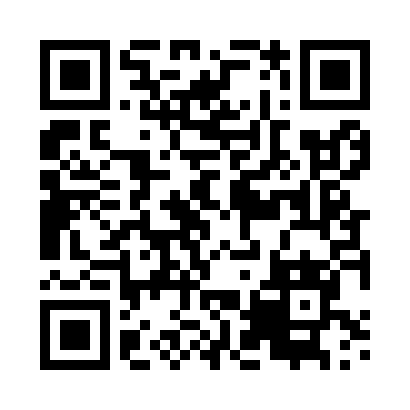 Prayer times for Rzeczkowo, PolandWed 1 May 2024 - Fri 31 May 2024High Latitude Method: Angle Based RulePrayer Calculation Method: Muslim World LeagueAsar Calculation Method: HanafiPrayer times provided by https://www.salahtimes.comDateDayFajrSunriseDhuhrAsrMaghribIsha1Wed2:315:1212:445:538:1610:462Thu2:315:1012:435:548:1810:493Fri2:305:0812:435:558:1910:494Sat2:295:0612:435:568:2110:505Sun2:285:0512:435:578:2310:516Mon2:275:0312:435:588:2510:517Tue2:265:0112:435:598:2610:528Wed2:264:5912:436:008:2810:539Thu2:254:5712:436:018:3010:5310Fri2:244:5512:436:028:3110:5411Sat2:234:5412:436:038:3310:5512Sun2:234:5212:436:048:3510:5613Mon2:224:5012:436:058:3610:5614Tue2:214:4912:436:068:3810:5715Wed2:214:4712:436:078:4010:5816Thu2:204:4612:436:088:4110:5817Fri2:204:4412:436:098:4310:5918Sat2:194:4212:436:108:4411:0019Sun2:184:4112:436:118:4611:0020Mon2:184:4012:436:118:4711:0121Tue2:174:3812:436:128:4911:0222Wed2:174:3712:436:138:5011:0323Thu2:164:3612:436:148:5211:0324Fri2:164:3412:436:158:5311:0425Sat2:164:3312:446:168:5511:0526Sun2:154:3212:446:168:5611:0527Mon2:154:3112:446:178:5711:0628Tue2:144:3012:446:188:5911:0629Wed2:144:2912:446:199:0011:0730Thu2:144:2812:446:199:0111:0831Fri2:134:2712:446:209:0211:08